City of SadievilleP.O. Box 129, 605 Pike Street Sadieville, Kentucky 40370AGENDAREGULAR CITY MEETING MONDAY, FEBRUARY 22, 2021 – 6:00 P.M.CITY HALLCALL TO ORDERMOMENT OF SILENCEROLL CALL/DETERMINATION OF QUORUMCITIZEN COMMENTS (SIGN-IN REQUIRED)OLD AND NEW BUSINESSMAYORPREVIOUS MINUTES APPROVALJanuary 25, 2021 Regular MeetingFINANCIAL REPORTS APPROVALREADING OF RESOLUTION 2020-02, MAINTENANCE OF CITY ROADSCHANGING OF BRANDON BLAIR’S JOB TITLECITY ATTORNEYPUBLIC SAFETYSecurity CamerasPUBLIC WORKSPARKS & RECREATIONRadical Rotator for Veteran’s ParkUpdate on Splash Pad GrantsSTREETS, TRAILS, AND WALKWAYSRailroad LaneCITY CLERK REPORTADJOURNMENT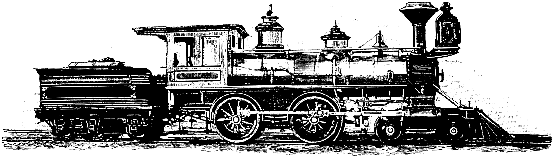 